Informatika pro 5. ročníkV programu malování vytvoř a popiš PC sestavou, která bude obsahovat vše co vidíš na obrázku. Při tvorbě můžeš využít obrázky z internetu s jejich následnou úpravou (kopírování, vložení, změna velikosti a „vystřižení“ obrázku). Nebo můžeš celý obrázek pouze namalovat v programu a obrázky z internetu nepoužívat. Záleží pouze na tobě, jak se rozhodneš. Hotovou práci ulož pod svým jménem a pošli na email: m.jarabek@zsmojzir.cz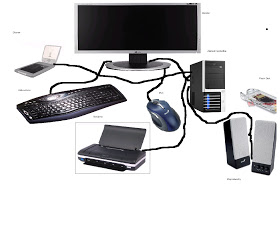 Monitor	Tablet											PC bednaKlávesnice								     Myš		Tiskárna				          Reproduktory